ANNO SCOLASTICO 2019/2020DELIBERA n. 27 – Approvazione PA 2020Verbale 6 del 19/12/2019IL CONSIGLIO DI ISTITUTOVisto il DPR 275/99 Preso atto del numero legale dei rappresentanti presenti;Visto l’ordine del giorno;Visto il Regolamento concernente le “Istruzioni generali sulla gestione amministrativo contabile delle Istituzioni Scolastiche” Decreto Interministeriale nr. 129/2018 del 28 agosto 2018 e successive modificazioni ed integrazioni;Visto il Piano Triennale dell’Offerta Formativa aggiornato con delibera n. 23 a.s. 2018/19;Accertata la sussistenza di finanziamenti e contributi da parte di Enti Istituzioni e privati; Viste la relazione e il Programma Annuale dell’esercizio 2020 predisposti dal Dirigente Scolastico e dalla DSGA e riportati nell’apposita modulistica ministeriale; Visto che il Programma Annuale è stato presentato e discusso in Giunta Esecutiva; Constatato che la proposta di P.A. e la relativa Relazione Illustrativa del Dirigente Scolastico e della DSGA è stata inviata ai Revisori dei Conti; DELIBERADI APPROVARE all’unanimità il Programma Annuale dell’esercizio finanziario 2020 così come predisposto dal Dirigente Scolastico e dalla DSGA, proposto con apposita relazione e riportato nella modulistica ministeriale modello A, modello D e modello E.  ALLEGATO 1 al verbale Avverso la presente deliberazione è ammesso reclamo al Consiglio stesso da chiunque vi abbia interesse entro il quindicesimo giorno dalla data di pubblicazione all’albo della scuola. Decorso tale termine la deliberazione diventa definitiva e può essere impugnata solo con ricorso giurisdizionale al T.A.R. o ricorso straordinario al Capo dello Stato, rispettivamente nei termini di 60 e 120 giorni.     Il Segretario Verbalizzante                                                                                        Il Presidente CDI_____________________________                                                             _________________________________Modena ________________________ISTITUTO	PROFESSIONALE	STATALE SOCIO - COMMERCIALE - ARTIGIANALE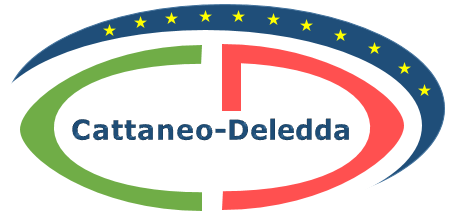 “CATTANEO  -  DELEDDA”     MODENAStrada degli Schiocchi  110 - 41124 Modena - tel. 059/353242C.F.: 94177200360	Codice Univoco: UFQMDM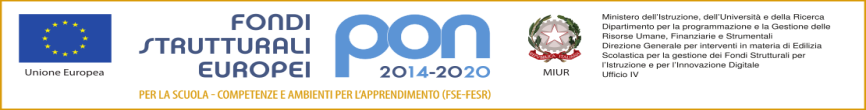 mail: morc08000g@istruzione .it	pec: morc08000g@pec.istruzione.it	http://www.cattaneodeledda.edu.itmail: morc08000g@istruzione .it	pec: morc08000g@pec.istruzione.it	http://www.cattaneodeledda.edu.it